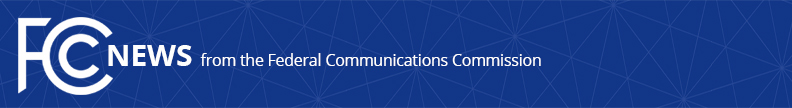 Media Contact: Kate Black 202-418-2400Kate.Black@fcc.govFor Immediate ReleaseROSENWORCEL RELEASES PODCAST EPISODE FEATURING EMILY RAMSHAW, CO-FOUNDER AND CEO OF THE 19THWASHINGTON, August 12, 2020: Today, Commissioner Jessica Rosenworcel released a new episode of her podcast, Broadband Conversations, the podcast dedicated to amplifying the voices of women from across the technology, innovation and media sectors. Today’s episode featured Emily Ramshaw, Co-Founder and CEO of The 19th, a non-profit, nonpartisan news organization focused on reporting on women, policy, and politics.Emily was previously editor-in-chief of the Texas Tribune and serves on the board of the Pulitzer Prize.The episode can be found at the FCC, iTunes, Google Podcasts, and GooglePlay. “For far too long, women and women of color have been at the margins of our media. The 19th, a new, nonpartisan non-profit newsroom is working to change that.  Emily Ramshaw has an impressive history in journalism and her work to diversify newsgathering with The 19th comes not a moment too soon.  Because it was one hundred years ago this month that the 19th Amendment, which guaranteed women the right to vote, was ratified.  A century later we know we need efforts like The 19th to help ensure our news media reflects the full diversity of our country.  This is especially true during the current health care crisis, when one of three jobs deemed essential are held by women. We all benefit from hearing and sharing these women’s stories and learning more about the challenges they face and the opportunities they see.”###
Office of Commissioner Jessica Rosenworcel: (202) 418-2400Twitter: @JRosenworcelwww.fcc.gov/leadership/jessica-rosenworcelThis is an unofficial announcement of Commission action.  Release of the full text of a Commission order constitutes official action.  See MCI v. FCC, 515 F.2d 385 (D.C. Cir. 1974).